BENDEN NE OLUR’UN ANA SPONSORU BELLA MAISONAslı Kızmaz’ın aynı adlı kitabından sinemaya uyarlanan Benden Ne Olur filminin ana sponsoru Bella Maison oldu.Sertab Bal’ın eğlenceli, inişli çıkışlı aşk ve kariyer hayatına tanıklık edeceğimiz Benden Ne Olur filmi 14 Ocak’ta tüm sinemaseverlerle buluştu. Bu eğlenceli bir o kadar da renkli dünyanın içerisinde Bella Maison da şık ve ikonik tasarımlarıyla ana sponsor olarak sinema izleyicisinin karşına çıktı.Bella Maison’un farklı ve yaratıcı tasarımlarından biri olan dekoratif Fiesta yastık da filmin başrol oyuncularından yalnızca bir tanesi. Sertab’ın seçmiş olduğu bu yastık başta olmak üzere Bella Maison mağazalarında daha pek çok renkli ve zarif alternatifler bulabilirsiniz. Size ve evinize renk katacak aksesuarlar, şık tasarımlar ve atmosferinizi tamamıyla değiştirecek daha sayısız kategorideki ürün seçenekleriyle Bella Maison evlerinize yeni bir ruh katacak.Bella Maison’un ana sponsorluğunda herkesin hayatından benzer detaylar bulabileceği bu eğlenceli ve bir o kadar komik hikâyeye tanık olmaktan büyük keyif alacaksınız. Sertab’ın renkli dünyasını yansıtan Bella Maison, evlerinizdeki değişimin en büyük parçasını oluşturmak için sizleri bekliyor.Bella Maison Hakkında:2016 yılından bu yana ev-yaşam sektörüne değer katan, Türkiye’nin genç ve dinamik ev tekstil ve dekorasyon markası Bella Maison dekorasyon severleri yeniliklerle buluşturuyor. Sofra, yatak odası, mutfak ve banyo tekstil grubu ürünlerinin yanı sıra kozmetik, bebe ve ev dekorasyonu kategorilerinde geniş ürün çeşidi bulunan Bella Maison tasarımlarını her yıl değişen dekorasyon trendlerine göre şekillendiriyor. Sektörde ‘Sizin evimiz bizim evimiz’’ mottosuyla tasarladığı ürünleriyle geleceğe giden yolda, e-ticaret ve yeni mağaza yatırımlarıyla büyüyen Bella Maison yurt içinde 13, Cezayir’de 4, Özbekistan’da 1 mağazası ile tüketici ile buluşuyor.Ayrıntılı Bilgi İçin:Salt İletişim Grup 
Aslı Selin Bıçakcı– asli.bicakci@saltiletisimgrup.com – 0534 510 12 91 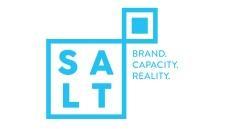 Cansu Kuşcu– cansu.kuscu@saltiletisimgrup.com – 0507 166 83 60